 П О С Т А Н О В Л Е Н И Е 15 апреля 2020 г.                                № 16-п				п. Ессей                                             Об утверждении Перечня должностей муниципальной службы, при замещении которых муниципальные служащие обязаны предоставлять сведения о своих доходах,  расходах,  об имуществе и обязательствах имущественного характера, а также сведения о доходах,  расходах,  об имуществе и обязательствах  имущественного характера своих супруги  (супруга) и несовершеннолетних детейВ соответствии с Законом Красноярского края от 26.03.2020 № 9-3760 "О внесении изменений в Закон края "О представлении гражданами, претендующими на замещение должностей муниципальной службы, замещающими должности муниципальной службы, сведений о доходах, об имуществе и обязательствах имущественного характера, а также о представлении лицами, замещающими должности муниципальной службы, сведений о расходах", руководствуясь Уставом поселка Ессей Эвенкийского муниципального района Красноярского края, ПОСТАНОВЛЯЮ:1. Утвердить прилагаемый Перечень должностей муниципальной службы Администрации поселка Ессей Эвенкийского муниципального района Красноярского края, при назначении на которые и при замещении которых муниципальные служащие обязаны предоставлять сведения о своих доходах, расходах, об имуществе и обязательствах имущественного характера, а также сведения о доходах,  расходах, об имуществе и обязательствах имущественного характера своих супруги (супруга) и несовершеннолетних детей согласно приложению 1.2. Ознакомить муниципальных служащих Администрации поселка Ессей Эвенкийского муниципального района Красноярского края с Перечнем, предусмотренным пунктом 1 настоящего постановления.  3. Разместить данное постановление на Официальном сайте органов МСУ Эвенкийского муниципального района в сети «Интернет» (www.evenkya.ru), на сайте  Администрации поселка Ессей в сети «Интернет» (http://ессей.рф/).4. Постановление вступает в силу после его официального опубликования в периодическом печатном издании «Официальный вестник Эвенкийского муниципального района».5. Контроль за исполнением настоящего постановления оставляю за собой.Глава поселка Ессей                                                               Т.А. ОсогостокПриложение  к постановлению Администрации поселка Ессейот 15.04.2020 № 16-пПеречень должностей муниципальной службы Администрации поселка Ессей Эвенкийского муниципального района Красноярского края, при назначении на которые и при замещении которых муниципальные служащие обязаны предоставлять сведения о своих доходах, расходах, об имуществе и обязательствах имущественного характера, а также сведения о доходах,  расходах, об имуществе и обязательствах имущественного характера своих супруги (супруга) и несовершеннолетних детейАДМИНИСТРАЦИЯпоселка ЕССЕЙЭвенкийский муниципальный район Красноярский край648594 Красноярский край Эвенкийский муниципальный район п.Ессей улица Центральная дом 4ИНН 8801010830 КПП 880101001 ОГРН 1038800000250 Р/счет  40204810950040001135   ГРКЦ ГУ Банка России по Красноярскому краю БИК 040407001 e-mail: essey.adm@evenkya.ru  8(39170) 35010 (АТС Меридиан)Категория должностиГруппа должностиНаименование должностиРуководителиглавнаяЗаместитель Главы поселка Ессей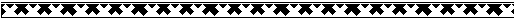 